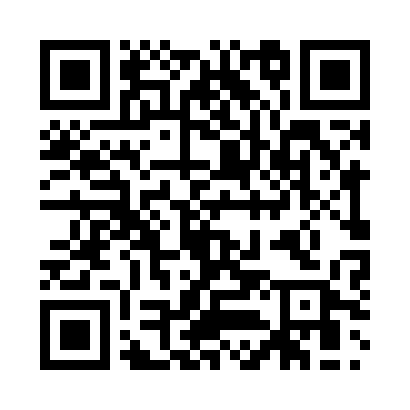 Prayer times for Apfelbach, GermanyWed 1 May 2024 - Fri 31 May 2024High Latitude Method: Angle Based RulePrayer Calculation Method: Muslim World LeagueAsar Calculation Method: ShafiPrayer times provided by https://www.salahtimes.comDateDayFajrSunriseDhuhrAsrMaghribIsha1Wed3:305:541:175:198:4210:552Thu3:275:521:175:208:4310:583Fri3:235:501:175:218:4511:014Sat3:205:491:175:218:4611:045Sun3:175:471:175:228:4811:076Mon3:135:451:175:238:4911:107Tue3:105:441:175:238:5111:138Wed3:065:421:175:248:5211:169Thu3:035:401:175:248:5411:1910Fri3:025:391:175:258:5511:2211Sat3:015:371:175:268:5711:2412Sun3:005:361:175:268:5811:2513Mon3:005:341:175:279:0011:2614Tue2:595:331:175:279:0111:2615Wed2:595:311:175:289:0311:2716Thu2:585:301:175:289:0411:2717Fri2:585:281:175:299:0611:2818Sat2:575:271:175:299:0711:2919Sun2:575:261:175:309:0811:2920Mon2:565:251:175:319:1011:3021Tue2:565:231:175:319:1111:3122Wed2:555:221:175:329:1211:3123Thu2:555:211:175:329:1411:3224Fri2:545:201:175:339:1511:3225Sat2:545:191:175:339:1611:3326Sun2:545:181:175:349:1711:3427Mon2:535:171:175:349:1911:3428Tue2:535:161:185:359:2011:3529Wed2:535:151:185:359:2111:3530Thu2:535:141:185:369:2211:3631Fri2:525:131:185:369:2311:36